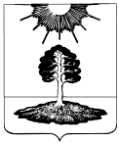 ДУМА закрытого административно-территориальногообразования Солнечный Тверской областиПЯТЫЙ СОЗЫВРЕШЕНИЕО проекте бюджета ЗАТО Солнечный Тверской области на 2018 год и плановый период 2019 и 2020 годовРассмотрев прогноз социально-экономического развития ЗАТО Солнечный, основные направления бюджетной и налоговой политики, основные характеристики бюджета ЗАТО Солнечный на 2018 год и плановый период 2019 и 2020 годов, заключение Ревизионной комиссии ЗАТО Солнечный Дума ЗАТО СолнечныйРЕШИЛА:Принять в первом чтении проект бюджета ЗАТО Солнечный на 2018 год и плановый период 2019 и 2020 годов.Утвердить основные характеристики бюджета ЗАТО Солнечный Тверской области (далее – местный бюджет) на 2018 год:общий объем доходов местного бюджета в сумме 97 366 933,00 руб.;2) общий объем расходов местного бюджета в сумме 97 366 933,00 руб.;2. Утвердить основные характеристики местного бюджета на 2019 и 2020 годы:1) общий объем доходов местного бюджета на 2019 год в сумме 85 111 993,60 руб. и на 2020 год в сумме 84 882 393,48 руб.;2) общий объем расходов местного бюджета на 2019 год в сумме 85 111 993,60 руб. и на 2020 год в сумме 84 882 393,48 руб.Утвердить прогнозируемые доходы бюджета ЗАТО Солнечный по группам, подгруппам, статьям, подстатьям и элементам доходов классификации доходов бюджетов Российской Федерации на 2018 год и плановый период 2019 и 2020 годов согласно приложению 1 к настоящему решению.Установить верхний предел муниципального долга ЗАТО Солнечный Тверской области на 1 января 2019 года равным нулю, в том числе верхний предел долга по муниципальным гарантиям в размере, равном нулю.Установить предельный объем муниципального долга ЗАТО Солнечный Тверской области на 2018 год равном нулю.Установить объем расходов на обслуживание муниципального долга ЗАТО Солнечный Тверской области на 2018 год равном нулю.Установить верхний предел муниципального долга ЗАТО Солнечный Тверской области на 1 января 2020 года равным нулю, в том числе верхний предел долга по муниципальным гарантиям в размере, равном нулю.Установить предельный объем муниципального долга ЗАТО Солнечный Тверской области на 2019 год равном нулю.Установить объем расходов на обслуживание муниципального долга ЗАТО Солнечный Тверской области на 2019 год равном нулю.Установить верхний предел муниципального долга ЗАТО Солнечный Тверской области на 1 января 2021 года равным нулю, в том числе верхний предел долга по муниципальным гарантиям в размере, равном нулю.Установить предельный объем муниципального долга ЗАТО Солнечный Тверской области на 2020 год равном нулю.Установить объем расходов на обслуживание муниципального долга ЗАТО Солнечный Тверской области на 2020 год равном нулю.Установить, что поправки к проекту решения о бюджете ЗАТО Солнечный на 2018 год направляются в бюджетную комиссию Думы ЗАТО Солнечный.Глава ЗАТО Солнечный                                                                  Е.А. Гаголина29.11.2017№ 70-5